Gotlands Bilkår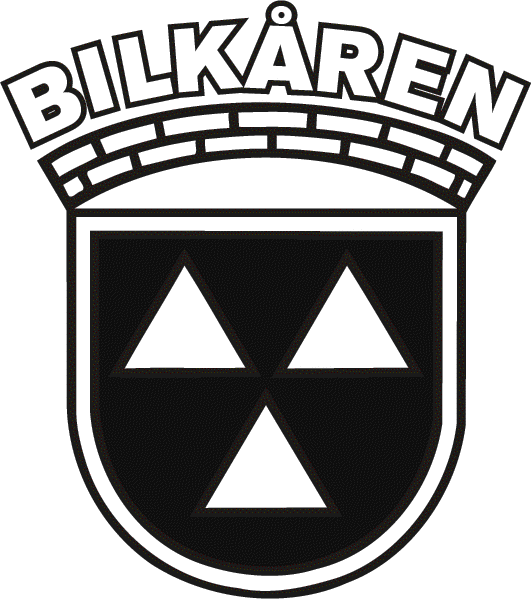 VERKSAMHETSPLAN 2023Styrelsen för Gotlands Bilkår avger följande verksamhetsplan 2023-01-01 --- 2023-12-31Medlemmar	Behålla våra medlemmar  och öka antalet medlemmar och avtal genom rekrytering, 	Styrelsesammanträden	Styrelsen planerar att fortsätta ha möten månadsvis med sommaruppehåll, både fysiskt och digitalt. Kårinfo		Skicka ut kårblad och mail. Kårträffar	Kårträffar med olika fokus, bland annat en studiecirkel i krisberedskap på fem tillfällen.   FOS	Delta i FOS möten. Otendag	Förhoppningsvis fortsätta med otendags träffar. Trafik		Göra något trafik event under året. Information/rekrytering	Krisberedskapsvecka. Rekrytering av medlemmar.Totalförsvar	Krisberedskapsvecka. FOS. Utbildningar/Övningar	Delta KFÖ, SÖF och KU med hemvärnet. Utmärkelser		Dela ut rattar i samband med årsmöte.Redovisning av arbetstid	Rapportera tider till styrelse. www.bilkaren.se/gotland
